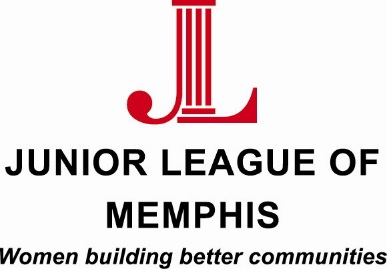 Contact: Sarah Wright, Junior League of Memphis Marketing/PR Chair901-552-7762sarahwright331@gmail.comLauren Price, Junior League of Memphis Communications Director901-219-6923lauren.mabon@gmail.com FOR IMMEDIATE RELEASEJunior League of Memphis’ Repeat Boutique Expands  MEMPHIS, TENN. – February 16, 2016 –The Repeat Boutique, a resale shop operated by the Junior League of Memphis (JLM) is expanding its current location. The expansion will enable the JLM to continue its mission of promoting voluntarism, developing the potential of women and improving communities. An additional 1,200 square feet has been added to the current location at 3586 Summer Avenue, just east of Highland. With the new addition of space, the store will be able to sell larger items such as furniture, home accents and small appliances. This new space will also enable donors to drop off donations year-round. The new space opened Tuesday, February 2.  Store hours are Tuesday - Saturday 10 a.m. to 5 p.m.“The Repeat Boutique is so special to the Junior League of Memphis because it allows us to do two things – provide quality, affordable merchandise to our customers and invest in the community through funds raised through sales at the shop,” said Amy Stack, President of the Junior League of Memphis.  “We are excited to expand that impact through a larger store, allowing for more donations, more customers and more dollars raised to go directly back into the community.”About the Junior League of Memphis The Junior League of Memphis (JLM) is an organization of women committed to promoting voluntarism, developing the potential of women, and improving communities through the effective action and leadership of trained volunteers. Its purpose is exclusively educational and charitable. As one of the largest volunteer groups in the Mid-South, the JLM is committed to revitalizing neighborhoods in and around Memphis through the development of, and participation in, programs that positively impact the environments where people live, work and play.# # #